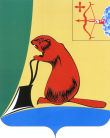         АДМИНИСТРАЦИЯ ТУЖИНСКОГО МУНИЦИПАЛЬНОГО РАЙОНАКИРОВСКОЙ ОБЛАСТИПОСТАНОВЛЕНИЕ          27.01.2021                                                                                                  № 20пгт Тужа									Приложение                                                                                                                                                                         УТВЕРЖДЕНЫ                                                                                                                                             постановлением администрации                                                                                                                                                    Тужинского муниципального района                                                                                                                                                                      от 27.01.2021  № 20												            Изменения в план реализации муниципальных программТужинского муниципального района на 2020 год	___________________            О внесении изменений в постановление администрации Тужинского муниципального района от 13.01.2020 № 10  В соответствии с пунктом 5.5 Порядка разработки, реализации               и оценки эффективности реализации муниципальных программ Тужинского муниципального района, утвержденного постановлением администрации Тужинского муниципального района от 19.02.2015 № 89 «О разработке, реализации и оценке эффективности реализации муниципальных программ Тужинского муниципального района» администрация Тужинского муниципального района ПОСТАНОВЛЯЕТ:   1. Внести изменения в постановление администрации Тужинского муниципального района от 13.01.2020 № 10 «Об утверждении плана реализации муниципальных программ Тужинского муниципального района на 2020 год», утвердив изменения в план реализации муниципальных программ Тужинского муниципального района на 2020 год согласно приложению.   2. Настоящее постановление вступает в силу с момента                        его официального опубликования в Бюллетене муниципальных нормативных правовых актов органов местного самоуправления Тужинского муниципального района Кировской области.  В соответствии с пунктом 5.5 Порядка разработки, реализации               и оценки эффективности реализации муниципальных программ Тужинского муниципального района, утвержденного постановлением администрации Тужинского муниципального района от 19.02.2015 № 89 «О разработке, реализации и оценке эффективности реализации муниципальных программ Тужинского муниципального района» администрация Тужинского муниципального района ПОСТАНОВЛЯЕТ:   1. Внести изменения в постановление администрации Тужинского муниципального района от 13.01.2020 № 10 «Об утверждении плана реализации муниципальных программ Тужинского муниципального района на 2020 год», утвердив изменения в план реализации муниципальных программ Тужинского муниципального района на 2020 год согласно приложению.   2. Настоящее постановление вступает в силу с момента                        его официального опубликования в Бюллетене муниципальных нормативных правовых актов органов местного самоуправления Тужинского муниципального района Кировской области.            Глава Тужинского            муниципального района          Л.В. Бледных            Глава Тужинского            муниципального района          Л.В. БледныхN п/п N п/п    Наименование   
муниципальной  
    программы,    
  подпрограммы,   
    отдельного    
   мероприятия,   
   мероприятия,   
входящего в состав
    отдельного    
   мероприятия    Ответст-
венный  
исполни-
тель    
(Ф.И.О.,
долж-   
ность)  СрокСрокСрокИсточники фи-
нансирования Финансиро-
вание   на
очередной 
финансовый
год,  тыс.
рублей    Финансиро-
вание   на
очередной 
финансовый
год,  тыс.
рублей    Финансиро-
вание   на
очередной 
финансовый
год,  тыс.
рублей    Ожидаемый  результат реализации мероприятия муниципальной     
программы  (краткое  описание)  
Ожидаемый  результат реализации мероприятия муниципальной     
программы  (краткое  описание)  
N п/п N п/п    Наименование   
муниципальной  
    программы,    
  подпрограммы,   
    отдельного    
   мероприятия,   
   мероприятия,   
входящего в состав
    отдельного    
   мероприятия    Ответст-
венный  
исполни-
тель    
(Ф.И.О.,
долж-   
ность)  начало
реали-
зации начало
реали-
зации окон- 
чание 
реали-
зации Источники фи-
нансирования Финансиро-
вание   на
очередной 
финансовый
год,  тыс.
рублей    Финансиро-
вание   на
очередной 
финансовый
год,  тыс.
рублей    Финансиро-
вание   на
очередной 
финансовый
год,  тыс.
рублей    Ожидаемый  результат реализации мероприятия муниципальной     
программы  (краткое  описание)  
Ожидаемый  результат реализации мероприятия муниципальной     
программы  (краткое  описание)  
«Развитие образования» на 2020-2025 годы«Развитие образования» на 2020-2025 годы«Развитие образования» на 2020-2025 годы«Развитие образования» на 2020-2025 годы«Развитие образования» на 2020-2025 годы«Развитие образования» на 2020-2025 годы«Развитие образования» на 2020-2025 годы«Развитие образования» на 2020-2025 годы«Развитие образования» на 2020-2025 годы«Развитие образования» на 2020-2025 годы«Развитие образования» на 2020-2025 годы«Развитие образования» на 2020-2025 годы«Развитие образования» на 2020-2025 годы «Развитие образования» на 2020 - 2025 годы «Развитие образования» на 2020 - 2025 годыМарьина Н.А. заместитель главы администрации по соц. вопросам -начальник управления образования  01.01.202001.01.202031.12.2020всего        -2257,54202-2257,54202-2257,54202 «Развитие образования» на 2020 - 2025 годы «Развитие образования» на 2020 - 2025 годыМарьина Н.А. заместитель главы администрации по соц. вопросам -начальник управления образования  01.01.202001.01.202031.12.2020В т.ч за счет-федерального бюджета000 «Развитие образования» на 2020 - 2025 годы «Развитие образования» на 2020 - 2025 годыМарьина Н.А. заместитель главы администрации по соц. вопросам -начальник управления образования  01.01.202001.01.202031.12.2020- областного бюджета-2135,417-2135,417-2135,417 «Развитие образования» на 2020 - 2025 годы «Развитие образования» на 2020 - 2025 годыМарьина Н.А. заместитель главы администрации по соц. вопросам -начальник управления образования  01.01.202001.01.202031.12.2020-местного бюджета-122,12502-122,12502-122,125021Мероприятие «Предоставление детям дошкольного возраста равных возможностей для получения качественного дошкольного образования»    Мероприятие «Предоставление детям дошкольного возраста равных возможностей для получения качественного дошкольного образования»    всего-888,21758-888,21758-888,21758Проведение мероприятий по повышению уровня обеспеченности детей местами в дошкольных образовательных учреждениях. Развитие и укрепление материально-технической базы и обеспечение хозяйственной деятельности муниципальных дошкольных образовательных учреждений.Проведение комплекса мероприятий, направленных на сохранение и укрепление здоровья детей дошкольного возраста. Текущий и капитальный ремонт в дошкольных образовательных учреждениях.  Проведение мероприятий по повышению уровня обеспеченности детей местами в дошкольных образовательных учреждениях. Развитие и укрепление материально-технической базы и обеспечение хозяйственной деятельности муниципальных дошкольных образовательных учреждений.Проведение комплекса мероприятий, направленных на сохранение и укрепление здоровья детей дошкольного возраста. Текущий и капитальный ремонт в дошкольных образовательных учреждениях.  1Мероприятие «Предоставление детям дошкольного возраста равных возможностей для получения качественного дошкольного образования»    Мероприятие «Предоставление детям дошкольного возраста равных возможностей для получения качественного дошкольного образования»    В т.ч за счет-федерального бюджетаПроведение мероприятий по повышению уровня обеспеченности детей местами в дошкольных образовательных учреждениях. Развитие и укрепление материально-технической базы и обеспечение хозяйственной деятельности муниципальных дошкольных образовательных учреждений.Проведение комплекса мероприятий, направленных на сохранение и укрепление здоровья детей дошкольного возраста. Текущий и капитальный ремонт в дошкольных образовательных учреждениях.  Проведение мероприятий по повышению уровня обеспеченности детей местами в дошкольных образовательных учреждениях. Развитие и укрепление материально-технической базы и обеспечение хозяйственной деятельности муниципальных дошкольных образовательных учреждений.Проведение комплекса мероприятий, направленных на сохранение и укрепление здоровья детей дошкольного возраста. Текущий и капитальный ремонт в дошкольных образовательных учреждениях.  1Мероприятие «Предоставление детям дошкольного возраста равных возможностей для получения качественного дошкольного образования»    Мероприятие «Предоставление детям дошкольного возраста равных возможностей для получения качественного дошкольного образования»    областного бюджета-484,988-484,988-484,988Проведение мероприятий по повышению уровня обеспеченности детей местами в дошкольных образовательных учреждениях. Развитие и укрепление материально-технической базы и обеспечение хозяйственной деятельности муниципальных дошкольных образовательных учреждений.Проведение комплекса мероприятий, направленных на сохранение и укрепление здоровья детей дошкольного возраста. Текущий и капитальный ремонт в дошкольных образовательных учреждениях.  Проведение мероприятий по повышению уровня обеспеченности детей местами в дошкольных образовательных учреждениях. Развитие и укрепление материально-технической базы и обеспечение хозяйственной деятельности муниципальных дошкольных образовательных учреждений.Проведение комплекса мероприятий, направленных на сохранение и укрепление здоровья детей дошкольного возраста. Текущий и капитальный ремонт в дошкольных образовательных учреждениях.  1Мероприятие «Предоставление детям дошкольного возраста равных возможностей для получения качественного дошкольного образования»    Мероприятие «Предоставление детям дошкольного возраста равных возможностей для получения качественного дошкольного образования»    - местного бюджета-403,22958-403,22958-403,22958Проведение мероприятий по повышению уровня обеспеченности детей местами в дошкольных образовательных учреждениях. Развитие и укрепление материально-технической базы и обеспечение хозяйственной деятельности муниципальных дошкольных образовательных учреждений.Проведение комплекса мероприятий, направленных на сохранение и укрепление здоровья детей дошкольного возраста. Текущий и капитальный ремонт в дошкольных образовательных учреждениях.  Проведение мероприятий по повышению уровня обеспеченности детей местами в дошкольных образовательных учреждениях. Развитие и укрепление материально-технической базы и обеспечение хозяйственной деятельности муниципальных дошкольных образовательных учреждений.Проведение комплекса мероприятий, направленных на сохранение и укрепление здоровья детей дошкольного возраста. Текущий и капитальный ремонт в дошкольных образовательных учреждениях.  2Мероприятие«Удовлетворения потребностей детей в доступном и качественном дополнительном образовании»Мероприятие«Удовлетворения потребностей детей в доступном и качественном дополнительном образовании»всего-1302,85242-1302,85242-1302,852422Мероприятие«Удовлетворения потребностей детей в доступном и качественном дополнительном образовании»Мероприятие«Удовлетворения потребностей детей в доступном и качественном дополнительном образовании»В т.ч за счет-2Мероприятие«Удовлетворения потребностей детей в доступном и качественном дополнительном образовании»Мероприятие«Удовлетворения потребностей детей в доступном и качественном дополнительном образовании»-областного бюджета-1452,029-1452,029-1452,0292Мероприятие«Удовлетворения потребностей детей в доступном и качественном дополнительном образовании»Мероприятие«Удовлетворения потребностей детей в доступном и качественном дополнительном образовании»- местного бюджета+149,17658+149,17658+149,176583Мероприятие«Обеспечение детей различными формами отдыха в каникулярное время»    Мероприятие«Обеспечение детей различными формами отдыха в каникулярное время»    Всего, в т. за счет-180,0-180,0-180,0Оздоровление детей через организацию при школах летних оздоровительных лагерей дневного пребывания детей. Оздоровление детей через организацию в дополнительных образовательных учреждениях летних оздоровительных лагерей дневного пребывания детей.Оздоровление детей через организацию при школах летних оздоровительных лагерей дневного пребывания детей. Оздоровление детей через организацию в дополнительных образовательных учреждениях летних оздоровительных лагерей дневного пребывания детей.3Мероприятие«Обеспечение детей различными формами отдыха в каникулярное время»    Мероприятие«Обеспечение детей различными формами отдыха в каникулярное время»    областного бюджета-130,5-130,5-130,5Оздоровление детей через организацию при школах летних оздоровительных лагерей дневного пребывания детей. Оздоровление детей через организацию в дополнительных образовательных учреждениях летних оздоровительных лагерей дневного пребывания детей.Оздоровление детей через организацию при школах летних оздоровительных лагерей дневного пребывания детей. Оздоровление детей через организацию в дополнительных образовательных учреждениях летних оздоровительных лагерей дневного пребывания детей.3Мероприятие«Обеспечение детей различными формами отдыха в каникулярное время»    Мероприятие«Обеспечение детей различными формами отдыха в каникулярное время»    - местного бюджета-49,5-49,5-49,5Оздоровление детей через организацию при школах летних оздоровительных лагерей дневного пребывания детей. Оздоровление детей через организацию в дополнительных образовательных учреждениях летних оздоровительных лагерей дневного пребывания детей.Оздоровление детей через организацию при школах летних оздоровительных лагерей дневного пребывания детей. Оздоровление детей через организацию в дополнительных образовательных учреждениях летних оздоровительных лагерей дневного пребывания детей.4Мероприятие«Обеспечение педагогических и руководящих работников образовательных учреждений района методической помощью, поддержка и развитие одарённых детей и обеспечение ведения бюджетного учёта и отчётности управления образования и подведомственных ему учреждений»                 Мероприятие«Обеспечение педагогических и руководящих работников образовательных учреждений района методической помощью, поддержка и развитие одарённых детей и обеспечение ведения бюджетного учёта и отчётности управления образования и подведомственных ему учреждений»                 всего+181,42798+181,42798+181,427984Мероприятие«Обеспечение педагогических и руководящих работников образовательных учреждений района методической помощью, поддержка и развитие одарённых детей и обеспечение ведения бюджетного учёта и отчётности управления образования и подведомственных ему учреждений»                 Мероприятие«Обеспечение педагогических и руководящих работников образовательных учреждений района методической помощью, поддержка и развитие одарённых детей и обеспечение ведения бюджетного учёта и отчётности управления образования и подведомственных ему учреждений»                 В т.ч за счет-4Мероприятие«Обеспечение педагогических и руководящих работников образовательных учреждений района методической помощью, поддержка и развитие одарённых детей и обеспечение ведения бюджетного учёта и отчётности управления образования и подведомственных ему учреждений»                 Мероприятие«Обеспечение педагогических и руководящих работников образовательных учреждений района методической помощью, поддержка и развитие одарённых детей и обеспечение ведения бюджетного учёта и отчётности управления образования и подведомственных ему учреждений»                 областного бюджета4Мероприятие«Обеспечение педагогических и руководящих работников образовательных учреждений района методической помощью, поддержка и развитие одарённых детей и обеспечение ведения бюджетного учёта и отчётности управления образования и подведомственных ему учреждений»                 Мероприятие«Обеспечение педагогических и руководящих работников образовательных учреждений района методической помощью, поддержка и развитие одарённых детей и обеспечение ведения бюджетного учёта и отчётности управления образования и подведомственных ему учреждений»                 - местного бюджета+181,42798+181,42798+181,427985Мероприятие«Социальная поддержка граждан»Мероприятие«Социальная поддержка граждан»всего-39,5-39,5-39,55Мероприятие«Социальная поддержка граждан»Мероприятие«Социальная поддержка граждан»В т.ч за счет-5Мероприятие«Социальная поддержка граждан»Мероприятие«Социальная поддержка граждан»-областного бюджета-39,5-39,5-39,55Мероприятие«Социальная поддержка граждан»Мероприятие«Социальная поддержка граждан»- местного бюджета6Мероприятие«Обеспечение государственных гарантий содержания и социальных прав детей – сирот, лиц из числа детей – сирот и детей, оставшихся без попечения родителей»Мероприятие«Обеспечение государственных гарантий содержания и социальных прав детей – сирот, лиц из числа детей – сирот и детей, оставшихся без попечения родителей»всего-28,4-28,4-28,46Мероприятие«Обеспечение государственных гарантий содержания и социальных прав детей – сирот, лиц из числа детей – сирот и детей, оставшихся без попечения родителей»Мероприятие«Обеспечение государственных гарантий содержания и социальных прав детей – сирот, лиц из числа детей – сирот и детей, оставшихся без попечения родителей»В т.ч за счет6Мероприятие«Обеспечение государственных гарантий содержания и социальных прав детей – сирот, лиц из числа детей – сирот и детей, оставшихся без попечения родителей»Мероприятие«Обеспечение государственных гарантий содержания и социальных прав детей – сирот, лиц из числа детей – сирот и детей, оставшихся без попечения родителей»-областного бюджета-28,4-28,4-28,46Мероприятие«Обеспечение государственных гарантий содержания и социальных прав детей – сирот, лиц из числа детей – сирот и детей, оставшихся без попечения родителей»Мероприятие«Обеспечение государственных гарантий содержания и социальных прав детей – сирот, лиц из числа детей – сирот и детей, оставшихся без попечения родителей»- местного бюджета7Мероприятие«Подготовка и повышение квалификации лиц, замещающих муниципальные должности и муниципальных служащих»Мероприятие«Подготовка и повышение квалификации лиц, замещающих муниципальные должности и муниципальных служащих»всего7Мероприятие«Подготовка и повышение квалификации лиц, замещающих муниципальные должности и муниципальных служащих»Мероприятие«Подготовка и повышение квалификации лиц, замещающих муниципальные должности и муниципальных служащих»В т.ч за счет7Мероприятие«Подготовка и повышение квалификации лиц, замещающих муниципальные должности и муниципальных служащих»Мероприятие«Подготовка и повышение квалификации лиц, замещающих муниципальные должности и муниципальных служащих»-областного бюджета7Мероприятие«Подготовка и повышение квалификации лиц, замещающих муниципальные должности и муниципальных служащих»Мероприятие«Подготовка и повышение квалификации лиц, замещающих муниципальные должности и муниципальных служащих»- местного бюджета«Развитие местного самоуправления»  на 2020-2025 годы«Развитие местного самоуправления»  на 2020-2025 годы«Развитие местного самоуправления»  на 2020-2025 годы«Развитие местного самоуправления»  на 2020-2025 годы«Развитие местного самоуправления»  на 2020-2025 годы«Развитие местного самоуправления»  на 2020-2025 годы«Развитие местного самоуправления»  на 2020-2025 годы«Развитие местного самоуправления»  на 2020-2025 годы«Развитие местного самоуправления»  на 2020-2025 годы«Развитие местного самоуправления»  на 2020-2025 годы«Развитие местного самоуправления»  на 2020-2025 годы«Развитие местного самоуправления»  на 2020-2025 годы«Развитие местного самоуправления»  на 2020-2025 годы «Развитие местного самоуправления» на 2020-2025 годы «Развитие местного самоуправления» на 2020-2025 годыШишкина С.И. управляющий делами – начальник управления делами 01.01.202001.01.202031.12.2020всего        +105,3+105,3+105,3+105,3 «Развитие местного самоуправления» на 2020-2025 годы «Развитие местного самоуправления» на 2020-2025 годыШишкина С.И. управляющий делами – начальник управления делами 01.01.202001.01.202031.12.2020В т.ч за счет: «Развитие местного самоуправления» на 2020-2025 годы «Развитие местного самоуправления» на 2020-2025 годыШишкина С.И. управляющий делами – начальник управления делами 01.01.202001.01.202031.12.2020- областного бюджета-115,1-115,1-115,1-115,1 «Развитие местного самоуправления» на 2020-2025 годы «Развитие местного самоуправления» на 2020-2025 годыШишкина С.И. управляющий делами – начальник управления делами 01.01.202001.01.202031.12.2020-местного бюджета+220,4+220,4+220,4+220,41Мероприятие«Обеспечение деятельности главы администрации Тужинского района»Мероприятие«Обеспечение деятельности главы администрации Тужинского района»всего1Мероприятие«Обеспечение деятельности главы администрации Тужинского района»Мероприятие«Обеспечение деятельности главы администрации Тужинского района»В т.ч за счет-1Мероприятие«Обеспечение деятельности главы администрации Тужинского района»Мероприятие«Обеспечение деятельности главы администрации Тужинского района»-областного бюджета1Мероприятие«Обеспечение деятельности главы администрации Тужинского района»Мероприятие«Обеспечение деятельности главы администрации Тужинского района»- местного бюджета2Мероприятие «Обеспечение выплаты пенсии за выслугу лет лицам, замещавшим должности муниципальной службы в администрации Тужинского района»Мероприятие «Обеспечение выплаты пенсии за выслугу лет лицам, замещавшим должности муниципальной службы в администрации Тужинского района»всего-0,1-0,1-0,1-0,12Мероприятие «Обеспечение выплаты пенсии за выслугу лет лицам, замещавшим должности муниципальной службы в администрации Тужинского района»Мероприятие «Обеспечение выплаты пенсии за выслугу лет лицам, замещавшим должности муниципальной службы в администрации Тужинского района»В т.ч за счет-2Мероприятие «Обеспечение выплаты пенсии за выслугу лет лицам, замещавшим должности муниципальной службы в администрации Тужинского района»Мероприятие «Обеспечение выплаты пенсии за выслугу лет лицам, замещавшим должности муниципальной службы в администрации Тужинского района»- местного бюджета-0,1-0,1-0,1-0,13Мероприятие«Организация и проведение мероприятий в области социальной политики»Мероприятие«Организация и проведение мероприятий в области социальной политики»всего+2,4+2,4+2,4+2,43Мероприятие«Организация и проведение мероприятий в области социальной политики»Мероприятие«Организация и проведение мероприятий в области социальной политики»В т.ч за счет-3Мероприятие«Организация и проведение мероприятий в области социальной политики»Мероприятие«Организация и проведение мероприятий в области социальной политики»-областного бюджета+2,4+2,4+2,4+2,43Мероприятие«Организация и проведение мероприятий в области социальной политики»Мероприятие«Организация и проведение мероприятий в области социальной политики»- местного бюджета4Мероприятие«Руководство и управление в сфере установленных функций органов местного самоуправления»Мероприятие«Руководство и управление в сфере установленных функций органов местного самоуправления»всего+220,5+220,5+220,5+220,5Выплата заработной платы, перечисление взносов в фонды, оплата налогов, развитие и укрепление материально-технической базы  и обеспечение хозяйственной деятельности учреждения4Мероприятие«Руководство и управление в сфере установленных функций органов местного самоуправления»Мероприятие«Руководство и управление в сфере установленных функций органов местного самоуправления»В т.ч за счет-Выплата заработной платы, перечисление взносов в фонды, оплата налогов, развитие и укрепление материально-технической базы  и обеспечение хозяйственной деятельности учреждения4Мероприятие«Руководство и управление в сфере установленных функций органов местного самоуправления»Мероприятие«Руководство и управление в сфере установленных функций органов местного самоуправления»-областного бюджетаВыплата заработной платы, перечисление взносов в фонды, оплата налогов, развитие и укрепление материально-технической базы  и обеспечение хозяйственной деятельности учреждения4Мероприятие«Руководство и управление в сфере установленных функций органов местного самоуправления»Мероприятие«Руководство и управление в сфере установленных функций органов местного самоуправления»- местного бюджета- местного бюджета+220,5+220,5+220,5Выплата заработной платы, перечисление взносов в фонды, оплата налогов, развитие и укрепление материально-технической базы  и обеспечение хозяйственной деятельности учреждения5Мероприятие«Осуществление полномочий Российской Федерации по проведению Всероссийской переписи населения в 2020 году»Мероприятие«Осуществление полномочий Российской Федерации по проведению Всероссийской переписи населения в 2020 году»всего-117,5-117,5-117,5-117,55Мероприятие«Осуществление полномочий Российской Федерации по проведению Всероссийской переписи населения в 2020 году»Мероприятие«Осуществление полномочий Российской Федерации по проведению Всероссийской переписи населения в 2020 году»В т.ч за счет-5Мероприятие«Осуществление полномочий Российской Федерации по проведению Всероссийской переписи населения в 2020 году»Мероприятие«Осуществление полномочий Российской Федерации по проведению Всероссийской переписи населения в 2020 году»-областного бюджета-117,5-117,5-117,5-117,55Мероприятие«Осуществление полномочий Российской Федерации по проведению Всероссийской переписи населения в 2020 году»Мероприятие«Осуществление полномочий Российской Федерации по проведению Всероссийской переписи населения в 2020 году»- местного бюджета«Развитие культуры» на 2020-2025 годы«Развитие культуры» на 2020-2025 годы«Развитие культуры» на 2020-2025 годы«Развитие культуры» на 2020-2025 годы«Развитие культуры» на 2020-2025 годы«Развитие культуры» на 2020-2025 годы«Развитие культуры» на 2020-2025 годы«Развитие культуры» на 2020-2025 годы«Развитие культуры» на 2020-2025 годы«Развитие культуры» на 2020-2025 годы«Развитие культуры» на 2020-2025 годы«Развитие культуры» на 2020-2025 годы«Развитие культуры» на 2020-2025 годы«Развитие культуры» на 2020-2025 годы«Развитие культуры» на 2020-2025 годыЛысанова С.Н. зав. отделом культуры, спорта и молодежной политики 01.01.202031.12.202031.12.2020всего        +92,3+92,3+92,3+92,3«Развитие культуры» на 2020-2025 годы«Развитие культуры» на 2020-2025 годыЛысанова С.Н. зав. отделом культуры, спорта и молодежной политики 01.01.202031.12.202031.12.2020В т.ч за счет-федерального бюджета«Развитие культуры» на 2020-2025 годы«Развитие культуры» на 2020-2025 годыЛысанова С.Н. зав. отделом культуры, спорта и молодежной политики 01.01.202031.12.202031.12.2020- областного бюджета-55,4-55,4-55,4-55,4«Развитие культуры» на 2020-2025 годы«Развитие культуры» на 2020-2025 годыЛысанова С.Н. зав. отделом культуры, спорта и молодежной политики 01.01.202031.12.202031.12.2020-местного бюджета+147,7+147,7+147,7+147,71  Мероприятие 
«Развитие библиотечного дела Тужинского района и организация библиотечного обслуживания населения района»       Мероприятие 
«Развитие библиотечного дела Тужинского района и организация библиотечного обслуживания населения района»     Директор ЦБС01.01.202031.12.202031.12.2020всегоВыплата заработной платы работникам, увеличение количества читателей, книговыдач.1  Мероприятие 
«Развитие библиотечного дела Тужинского района и организация библиотечного обслуживания населения района»       Мероприятие 
«Развитие библиотечного дела Тужинского района и организация библиотечного обслуживания населения района»     Директор ЦБС01.01.202031.12.202031.12.2020В т.ч за счет-Выплата заработной платы работникам, увеличение количества читателей, книговыдач.1  Мероприятие 
«Развитие библиотечного дела Тужинского района и организация библиотечного обслуживания населения района»       Мероприятие 
«Развитие библиотечного дела Тужинского района и организация библиотечного обслуживания населения района»     Директор ЦБС01.01.202031.12.202031.12.2020-областного бюджетаВыплата заработной платы работникам, увеличение количества читателей, книговыдач.1  Мероприятие 
«Развитие библиотечного дела Тужинского района и организация библиотечного обслуживания населения района»       Мероприятие 
«Развитие библиотечного дела Тужинского района и организация библиотечного обслуживания населения района»     Директор ЦБС01.01.202031.12.202031.12.2020- местного бюджетаВыплата заработной платы работникам, увеличение количества читателей, книговыдач.2Мероприятие«Организация и поддержка народного творчества»  Мероприятие«Организация и поддержка народного творчества»  Директор РКДЦ 01.01.202031.12.202031.12.2020всего-35,1-35,1-35,1-35,1Выплата заработной платы работникам,увеличение количества мероприятий,и обслуживания населения.2Мероприятие«Организация и поддержка народного творчества»  Мероприятие«Организация и поддержка народного творчества»  Директор РКДЦ 01.01.202031.12.202031.12.2020В т.ч за счет-Выплата заработной платы работникам,увеличение количества мероприятий,и обслуживания населения.2Мероприятие«Организация и поддержка народного творчества»  Мероприятие«Организация и поддержка народного творчества»  Директор РКДЦ 01.01.202031.12.202031.12.2020-областного бюджета-35,3-35,3-35,3-35,3Выплата заработной платы работникам,увеличение количества мероприятий,и обслуживания населения.2Мероприятие«Организация и поддержка народного творчества»  Мероприятие«Организация и поддержка народного творчества»  Директор РКДЦ 01.01.202031.12.202031.12.2020- местного бюджета+0,2+0,2+0,2+0,2Выплата заработной платы работникам,увеличение количества мероприятий,и обслуживания населения.3Мероприятие«Организация и поддержка деятельности музея и обеспечение сохранности музейного фонда» Мероприятие«Организация и поддержка деятельности музея и обеспечение сохранности музейного фонда» Директор краеведческого музея01.01.202031.12.202031.12.2020всего-18,1-18,1-18,1-18,1Выплата заработной платы.Увеличение количества музейных экспонатов,выставочнвая деятельность3Мероприятие«Организация и поддержка деятельности музея и обеспечение сохранности музейного фонда» Мероприятие«Организация и поддержка деятельности музея и обеспечение сохранности музейного фонда» Директор краеведческого музея01.01.202031.12.202031.12.2020В т.ч за счет-Выплата заработной платы.Увеличение количества музейных экспонатов,выставочнвая деятельность3Мероприятие«Организация и поддержка деятельности музея и обеспечение сохранности музейного фонда» Мероприятие«Организация и поддержка деятельности музея и обеспечение сохранности музейного фонда» Директор краеведческого музея01.01.202031.12.202031.12.2020-областного бюджета-18,1-18,1-18,1-18,1Выплата заработной платы.Увеличение количества музейных экспонатов,выставочнвая деятельность3Мероприятие«Организация и поддержка деятельности музея и обеспечение сохранности музейного фонда» Мероприятие«Организация и поддержка деятельности музея и обеспечение сохранности музейного фонда» Директор краеведческого музея01.01.202031.12.202031.12.2020- местного бюджетаВыплата заработной платы.Увеличение количества музейных экспонатов,выставочнвая деятельность4Мероприятие«Организация предоставления дополнительного образования в сфере культуры, приобретение музыкальных инструментов»Мероприятие«Организация предоставления дополнительного образования в сфере культуры, приобретение музыкальных инструментов»Отдел культуры01.01.202031.12.202031.12.2020всего4Мероприятие«Организация предоставления дополнительного образования в сфере культуры, приобретение музыкальных инструментов»Мероприятие«Организация предоставления дополнительного образования в сфере культуры, приобретение музыкальных инструментов»Отдел культуры01.01.202031.12.202031.12.2020В т.ч за счет-4Мероприятие«Организация предоставления дополнительного образования в сфере культуры, приобретение музыкальных инструментов»Мероприятие«Организация предоставления дополнительного образования в сфере культуры, приобретение музыкальных инструментов»Отдел культуры01.01.202031.12.202031.12.2020-областного бюджета4Мероприятие«Организация предоставления дополнительного образования в сфере культуры, приобретение музыкальных инструментов»Мероприятие«Организация предоставления дополнительного образования в сфере культуры, приобретение музыкальных инструментов»Отдел культуры01.01.202031.12.202031.12.2020- местного бюджета5Мероприятие «Осуществление финансового обеспечения деятельности учреждений культуры»Мероприятие «Осуществление финансового обеспечения деятельности учреждений культуры»01.01.202031.12.202031.12.2020всего+147,5+147,5+147,5+147,55Мероприятие «Осуществление финансового обеспечения деятельности учреждений культуры»Мероприятие «Осуществление финансового обеспечения деятельности учреждений культуры»01.01.202031.12.202031.12.2020В т.ч за счет-5Мероприятие «Осуществление финансового обеспечения деятельности учреждений культуры»Мероприятие «Осуществление финансового обеспечения деятельности учреждений культуры»01.01.202031.12.202031.12.2020-областного бюджета5Мероприятие «Осуществление финансового обеспечения деятельности учреждений культуры»Мероприятие «Осуществление финансового обеспечения деятельности учреждений культуры»01.01.202031.12.202031.12.2020- местного бюджета+147,5+147,5+147,5+147,56Мероприятие« Осуществление обеспечения деятельности муниципальных учреждений»Мероприятие« Осуществление обеспечения деятельности муниципальных учреждений»Руководители учреждений культуры и искусства01.01.202031.12.202031.12.2020всегоВыплата  заработной платы работникам. Качественное выполнение работ по обслуживанию зданий6Мероприятие« Осуществление обеспечения деятельности муниципальных учреждений»Мероприятие« Осуществление обеспечения деятельности муниципальных учреждений»Руководители учреждений культуры и искусства01.01.202031.12.202031.12.2020В т.ч за счет-Выплата  заработной платы работникам. Качественное выполнение работ по обслуживанию зданий6Мероприятие« Осуществление обеспечения деятельности муниципальных учреждений»Мероприятие« Осуществление обеспечения деятельности муниципальных учреждений»Руководители учреждений культуры и искусства01.01.202031.12.202031.12.2020-областного бюджетаВыплата  заработной платы работникам. Качественное выполнение работ по обслуживанию зданий6Мероприятие« Осуществление обеспечения деятельности муниципальных учреждений»Мероприятие« Осуществление обеспечения деятельности муниципальных учреждений»Руководители учреждений культуры и искусства01.01.202031.12.202031.12.2020- местного бюджетаВыплата  заработной платы работникам. Качественное выполнение работ по обслуживанию зданий7Мероприятие «Социальная поддержка граждан»Мероприятие «Социальная поддержка граждан»Руководители учреждений культуры и искусства01.01.202031.12.202031.12.2020всего-2,0-2,0-2,0-2,0Своевременная выплата коммунальных услуг7Мероприятие «Социальная поддержка граждан»Мероприятие «Социальная поддержка граждан»Руководители учреждений культуры и искусства01.01.202031.12.202031.12.2020Областной бюджет-2,0-2,0-2,0-2,0Своевременная выплата коммунальных услуг7Мероприятие «Социальная поддержка граждан»Мероприятие «Социальная поддержка граждан»Руководители учреждений культуры и искусства01.01.202031.12.202031.12.2020Местный бюджетСвоевременная выплата коммунальных услуг«Обеспечение безопасности и жизнедеятельности населения»  на 2020-2025 годы«Обеспечение безопасности и жизнедеятельности населения»  на 2020-2025 годы«Обеспечение безопасности и жизнедеятельности населения»  на 2020-2025 годы«Обеспечение безопасности и жизнедеятельности населения»  на 2020-2025 годы«Обеспечение безопасности и жизнедеятельности населения»  на 2020-2025 годы«Обеспечение безопасности и жизнедеятельности населения»  на 2020-2025 годы«Обеспечение безопасности и жизнедеятельности населения»  на 2020-2025 годы«Обеспечение безопасности и жизнедеятельности населения»  на 2020-2025 годы«Обеспечение безопасности и жизнедеятельности населения»  на 2020-2025 годы«Обеспечение безопасности и жизнедеятельности населения»  на 2020-2025 годы«Обеспечение безопасности и жизнедеятельности населения»  на 2020-2025 годы«Обеспечение безопасности и жизнедеятельности населения»  на 2020-2025 годы«Обеспечение безопасности и жизнедеятельности населения»  на 2020-2025 годы «Обеспечение безопасности и жизнедеятельности населения» на 2020-2025 годы  «Обеспечение безопасности и жизнедеятельности населения» на 2020-2025 годы Администрация Тужинского муниципального района01.01.202001.01.202031.12.2020всего        +24,0+24,0+24,0+24,0 «Обеспечение безопасности и жизнедеятельности населения» на 2020-2025 годы  «Обеспечение безопасности и жизнедеятельности населения» на 2020-2025 годы Администрация Тужинского муниципального района01.01.202001.01.202031.12.2020В т.ч за счет-федерального бюджета «Обеспечение безопасности и жизнедеятельности населения» на 2020-2025 годы  «Обеспечение безопасности и жизнедеятельности населения» на 2020-2025 годы Администрация Тужинского муниципального района01.01.202001.01.202031.12.2020- областного бюджета «Обеспечение безопасности и жизнедеятельности населения» на 2020-2025 годы  «Обеспечение безопасности и жизнедеятельности населения» на 2020-2025 годы Администрация Тужинского муниципального района01.01.202001.01.202031.12.2020-местного бюджета+24,0+24,0+24,0+24,01Мероприятие«Повышение уровня пожарной безопасности учреждений организаций района»Мероприятие«Повышение уровня пожарной безопасности учреждений организаций района»всего1Мероприятие«Повышение уровня пожарной безопасности учреждений организаций района»Мероприятие«Повышение уровня пожарной безопасности учреждений организаций района»В т.ч за счет-федерального бюджета1Мероприятие«Повышение уровня пожарной безопасности учреждений организаций района»Мероприятие«Повышение уровня пожарной безопасности учреждений организаций района»-областного бюджета1Мероприятие«Повышение уровня пожарной безопасности учреждений организаций района»Мероприятие«Повышение уровня пожарной безопасности учреждений организаций района»- местного бюджета2Мероприятие «Оптимизация состава и функций диспетчеров, продолжение внедрения автоматизированных систем связи, обработки и передачи данных»    Мероприятие «Оптимизация состава и функций диспетчеров, продолжение внедрения автоматизированных систем связи, обработки и передачи данных»    всего+134,0+134,0+134,0+134,02Мероприятие «Оптимизация состава и функций диспетчеров, продолжение внедрения автоматизированных систем связи, обработки и передачи данных»    Мероприятие «Оптимизация состава и функций диспетчеров, продолжение внедрения автоматизированных систем связи, обработки и передачи данных»    В т.ч за счет-федерального бюджета2Мероприятие «Оптимизация состава и функций диспетчеров, продолжение внедрения автоматизированных систем связи, обработки и передачи данных»    Мероприятие «Оптимизация состава и функций диспетчеров, продолжение внедрения автоматизированных систем связи, обработки и передачи данных»    -областного бюджета2Мероприятие «Оптимизация состава и функций диспетчеров, продолжение внедрения автоматизированных систем связи, обработки и передачи данных»    Мероприятие «Оптимизация состава и функций диспетчеров, продолжение внедрения автоматизированных систем связи, обработки и передачи данных»    - местного бюджета+134,0+134,0+134,0+134,03Мероприятие «Пополнение резервного фонда района»    Мероприятие «Пополнение резервного фонда района»    всего-80,0-80,0-80,0-80,03Мероприятие «Пополнение резервного фонда района»    Мероприятие «Пополнение резервного фонда района»    В т.ч за счет-федерального бюджета3Мероприятие «Пополнение резервного фонда района»    Мероприятие «Пополнение резервного фонда района»    -областного бюджета3Мероприятие «Пополнение резервного фонда района»    Мероприятие «Пополнение резервного фонда района»    - местного бюджета-80,0-80,0-80,0-80,04Мероприятие«Снижение рисков и смягчение последствий чрезвычайных ситуаций природного и техногенного характера»Мероприятие«Снижение рисков и смягчение последствий чрезвычайных ситуаций природного и техногенного характера»всего-30,0-30,0-30,0-30,04Мероприятие«Снижение рисков и смягчение последствий чрезвычайных ситуаций природного и техногенного характера»Мероприятие«Снижение рисков и смягчение последствий чрезвычайных ситуаций природного и техногенного характера»В т.ч за счет-федерального бюджета4Мероприятие«Снижение рисков и смягчение последствий чрезвычайных ситуаций природного и техногенного характера»Мероприятие«Снижение рисков и смягчение последствий чрезвычайных ситуаций природного и техногенного характера»-областного бюджета4Мероприятие«Снижение рисков и смягчение последствий чрезвычайных ситуаций природного и техногенного характера»Мероприятие«Снижение рисков и смягчение последствий чрезвычайных ситуаций природного и техногенного характера»- местного бюджета-30,0-30,0-30,0-30,0«Управление муниципальными финансами и регулирование межбюджетных отношений» на 2020-2025 годы«Управление муниципальными финансами и регулирование межбюджетных отношений» на 2020-2025 годы«Управление муниципальными финансами и регулирование межбюджетных отношений» на 2020-2025 годы«Управление муниципальными финансами и регулирование межбюджетных отношений» на 2020-2025 годы«Управление муниципальными финансами и регулирование межбюджетных отношений» на 2020-2025 годы«Управление муниципальными финансами и регулирование межбюджетных отношений» на 2020-2025 годы«Управление муниципальными финансами и регулирование межбюджетных отношений» на 2020-2025 годы«Управление муниципальными финансами и регулирование межбюджетных отношений» на 2020-2025 годы«Управление муниципальными финансами и регулирование межбюджетных отношений» на 2020-2025 годы«Управление муниципальными финансами и регулирование межбюджетных отношений» на 2020-2025 годы«Управление муниципальными финансами и регулирование межбюджетных отношений» на 2020-2025 годы«Управление муниципальными финансами и регулирование межбюджетных отношений» на 2020-2025 годы«Управление муниципальными финансами и регулирование межбюджетных отношений» на 2020-2025 годы«Управление муниципальными финансами и регулирование межбюджетных отношений» на 2020-2025 годы«Управление муниципальными финансами и регулирование межбюджетных отношений» на 2020-2025 годыЛобанова Т.А. начальник финансового управления 01.01.202001.01.202031.12.2020всего        всего        всего        +433,6+433,6«Управление муниципальными финансами и регулирование межбюджетных отношений» на 2020-2025 годы«Управление муниципальными финансами и регулирование межбюджетных отношений» на 2020-2025 годыЛобанова Т.А. начальник финансового управления 01.01.202001.01.202031.12.2020В т.ч за счет-областного бюджетаВ т.ч за счет-областного бюджетаВ т.ч за счет-областного бюджета-0,3-0,3«Управление муниципальными финансами и регулирование межбюджетных отношений» на 2020-2025 годы«Управление муниципальными финансами и регулирование межбюджетных отношений» на 2020-2025 годыЛобанова Т.А. начальник финансового управления 01.01.202001.01.202031.12.2020-местного бюджета-местного бюджета-местного бюджета+433,9+433,9«Управление муниципальными финансами и регулирование межбюджетных отношений» на 2020-2025 годы«Управление муниципальными финансами и регулирование межбюджетных отношений» на 2020-2025 годыЛобанова Т.А. начальник финансового управления 01.01.202001.01.202031.12.2020- внебюджетные источники- внебюджетные источники- внебюджетные источники1Мероприятие«Управление муниципальным долгом Тужинского района»Мероприятие«Управление муниципальным долгом Тужинского района»всеговсеговсего-210,4-210,41Мероприятие«Управление муниципальным долгом Тужинского района»Мероприятие«Управление муниципальным долгом Тужинского района»- в т.ч. за счетобластного бюджета- в т.ч. за счетобластного бюджета- в т.ч. за счетобластного бюджета1Мероприятие«Управление муниципальным долгом Тужинского района»Мероприятие«Управление муниципальным долгом Тужинского района»- местного бюджета- местного бюджета- местного бюджета-210,4-210,41Мероприятие«Управление муниципальным долгом Тужинского района»Мероприятие«Управление муниципальным долгом Тужинского района»- внебюджетные источники- внебюджетные источники- внебюджетные источники2Мероприятие«Предоставление межбюджетных трансфертов бюджетам поселений из бюджета муниципального района»Мероприятие«Предоставление межбюджетных трансфертов бюджетам поселений из бюджета муниципального района»всеговсеговсего+644,0+644,02Мероприятие«Предоставление межбюджетных трансфертов бюджетам поселений из бюджета муниципального района»Мероприятие«Предоставление межбюджетных трансфертов бюджетам поселений из бюджета муниципального района»- в т.ч. за счетобластного бюджета- в т.ч. за счетобластного бюджета- в т.ч. за счетобластного бюджета-0,3-0,32Мероприятие«Предоставление межбюджетных трансфертов бюджетам поселений из бюджета муниципального района»Мероприятие«Предоставление межбюджетных трансфертов бюджетам поселений из бюджета муниципального района»- местного бюджета- местного бюджета- местного бюджета+644,3+644,32Мероприятие«Предоставление межбюджетных трансфертов бюджетам поселений из бюджета муниципального района»Мероприятие«Предоставление межбюджетных трансфертов бюджетам поселений из бюджета муниципального района»- внебюджетные источники- внебюджетные источники- внебюджетные источники«Развитие агропромышленного комплекса»  на 2020-2025 годы.«Развитие агропромышленного комплекса»  на 2020-2025 годы.«Развитие агропромышленного комплекса»  на 2020-2025 годы.«Развитие агропромышленного комплекса»  на 2020-2025 годы.«Развитие агропромышленного комплекса»  на 2020-2025 годы.«Развитие агропромышленного комплекса»  на 2020-2025 годы.«Развитие агропромышленного комплекса»  на 2020-2025 годы.«Развитие агропромышленного комплекса»  на 2020-2025 годы.«Развитие агропромышленного комплекса»  на 2020-2025 годы.«Развитие агропромышленного комплекса»  на 2020-2025 годы.«Развитие агропромышленного комплекса»  на 2020-2025 годы.«Развитие агропромышленного комплекса»  на 2020-2025 годы.«Развитие агропромышленного комплекса»  на 2020-2025 годы.  «Развитие агропромышленного комплекса» на 2020-2025г.  «Развитие агропромышленного комплекса» на 2020-2025г.Сысоева З.С. заведующий сектором сельского хозяйства01.01.202001.01.202031.12.2020всего        -448,215-448,215-448,215-448,215  «Развитие агропромышленного комплекса» на 2020-2025г.  «Развитие агропромышленного комплекса» на 2020-2025г.Сысоева З.С. заведующий сектором сельского хозяйства01.01.202001.01.202031.12.2020В т.ч за счет-федерального бюджета-27,082-27,082-27,082-27,082  «Развитие агропромышленного комплекса» на 2020-2025г.  «Развитие агропромышленного комплекса» на 2020-2025г.Сысоева З.С. заведующий сектором сельского хозяйства01.01.202001.01.202031.12.2020- областного бюджета-421,133-421,133-421,133-421,1331Мероприятие«Развитие подотрасли растениеводства, переработки и реализации продукции растениеводства»Мероприятие«Развитие подотрасли растениеводства, переработки и реализации продукции растениеводства»всего-32,215-32,215-32,215-32,2151Мероприятие«Развитие подотрасли растениеводства, переработки и реализации продукции растениеводства»Мероприятие«Развитие подотрасли растениеводства, переработки и реализации продукции растениеводства»В т.ч за счет-федерального бюджета-27,082-27,082-27,082-27,0821Мероприятие«Развитие подотрасли растениеводства, переработки и реализации продукции растениеводства»Мероприятие«Развитие подотрасли растениеводства, переработки и реализации продукции растениеводства»-областного бюджета-5,133-5,133-5,133-5,1332Мероприятие«Выполнение управленческих функций»Мероприятие«Выполнение управленческих функций»всего-339,2-339,2-339,2-339,22Мероприятие«Выполнение управленческих функций»Мероприятие«Выполнение управленческих функций»В т.ч за счет-федерального бюджета2Мероприятие«Выполнение управленческих функций»Мероприятие«Выполнение управленческих функций»-областного бюджета-339,2-339,2-339,2-339,23Мероприятие«Организация проведений мероприятий по предупреждению и ликвидации животных в части организации и проведения отлова, учета безнадзорных домашних животных на территории муниципального района»Мероприятие«Организация проведений мероприятий по предупреждению и ликвидации животных в части организации и проведения отлова, учета безнадзорных домашних животных на территории муниципального района»всего-76,8-76,8-76,8-76,83Мероприятие«Организация проведений мероприятий по предупреждению и ликвидации животных в части организации и проведения отлова, учета безнадзорных домашних животных на территории муниципального района»Мероприятие«Организация проведений мероприятий по предупреждению и ликвидации животных в части организации и проведения отлова, учета безнадзорных домашних животных на территории муниципального района»В т.ч за счет-федерального бюджета-76,8-76,8-76,8-76,83Мероприятие«Организация проведений мероприятий по предупреждению и ликвидации животных в части организации и проведения отлова, учета безнадзорных домашних животных на территории муниципального района»Мероприятие«Организация проведений мероприятий по предупреждению и ликвидации животных в части организации и проведения отлова, учета безнадзорных домашних животных на территории муниципального района»-областного бюджета«Развитие транспортной инфраструктуры» на 2020-2025 годы«Развитие транспортной инфраструктуры» на 2020-2025 годы«Развитие транспортной инфраструктуры» на 2020-2025 годы«Развитие транспортной инфраструктуры» на 2020-2025 годы«Развитие транспортной инфраструктуры» на 2020-2025 годы«Развитие транспортной инфраструктуры» на 2020-2025 годы«Развитие транспортной инфраструктуры» на 2020-2025 годы«Развитие транспортной инфраструктуры» на 2020-2025 годы«Развитие транспортной инфраструктуры» на 2020-2025 годы«Развитие транспортной инфраструктуры» на 2020-2025 годы«Развитие транспортной инфраструктуры» на 2020-2025 годы«Развитие транспортной инфраструктуры» на 2020-2025 годы«Развитие транспортной инфраструктуры» на 2020-2025 годы  «Развитие транспортной инфраструктуры на 2020-2025г.  «Развитие транспортной инфраструктуры на 2020-2025г.Ногина Н.Ю. заведующий отделом жизнеобеспечения01.01.202001.01.202031.12.2020всего        +779,7+779,7+779,7+779,7  «Развитие транспортной инфраструктуры на 2020-2025г.  «Развитие транспортной инфраструктуры на 2020-2025г.Ногина Н.Ю. заведующий отделом жизнеобеспечения01.01.202001.01.202031.12.2020В т.ч за счет-федерального бюджета  «Развитие транспортной инфраструктуры на 2020-2025г.  «Развитие транспортной инфраструктуры на 2020-2025г.Ногина Н.Ю. заведующий отделом жизнеобеспечения01.01.202001.01.202031.12.2020- областного бюджета  «Развитие транспортной инфраструктуры на 2020-2025г.  «Развитие транспортной инфраструктуры на 2020-2025г.Ногина Н.Ю. заведующий отделом жизнеобеспечения01.01.202001.01.202031.12.2020-местного бюджета+779,7+779,7+779,7+779,7  «Развитие транспортной инфраструктуры на 2020-2025г.  «Развитие транспортной инфраструктуры на 2020-2025г.Ногина Н.Ю. заведующий отделом жизнеобеспечения01.01.202001.01.202031.12.2020-внебюджетных источников1Мероприятие«Нормативное содержание автомобильных дорог общего пользования местного значения вне границ населенных пунктов»Мероприятие«Нормативное содержание автомобильных дорог общего пользования местного значения вне границ населенных пунктов»всего        -353,0-353,0-353,0-353,01Мероприятие«Нормативное содержание автомобильных дорог общего пользования местного значения вне границ населенных пунктов»Мероприятие«Нормативное содержание автомобильных дорог общего пользования местного значения вне границ населенных пунктов»В т.ч за счет-федерального бюджета1Мероприятие«Нормативное содержание автомобильных дорог общего пользования местного значения вне границ населенных пунктов»Мероприятие«Нормативное содержание автомобильных дорог общего пользования местного значения вне границ населенных пунктов»- областного бюджета1Мероприятие«Нормативное содержание автомобильных дорог общего пользования местного значения вне границ населенных пунктов»Мероприятие«Нормативное содержание автомобильных дорог общего пользования местного значения вне границ населенных пунктов»-местного бюджета-353,0-353,0-353,0-353,02Мероприятие«Ремонт автомобильных дорог общего пользования местного значения вне границ населенных пунктов»Мероприятие«Ремонт автомобильных дорог общего пользования местного значения вне границ населенных пунктов»всего        -800,3-800,3-800,3-800,32Мероприятие«Ремонт автомобильных дорог общего пользования местного значения вне границ населенных пунктов»Мероприятие«Ремонт автомобильных дорог общего пользования местного значения вне границ населенных пунктов»В т.ч за счет-федерального бюджета2Мероприятие«Ремонт автомобильных дорог общего пользования местного значения вне границ населенных пунктов»Мероприятие«Ремонт автомобильных дорог общего пользования местного значения вне границ населенных пунктов»- областного бюджета2Мероприятие«Ремонт автомобильных дорог общего пользования местного значения вне границ населенных пунктов»Мероприятие«Ремонт автомобильных дорог общего пользования местного значения вне границ населенных пунктов»-местного бюджета-800,3-800,3-800,3-800,33Мероприятие«Поддержка автомобильного транспорта (Тужинское МУП АТП)Мероприятие«Поддержка автомобильного транспорта (Тужинское МУП АТП)всего        +779,7+779,7+779,7+779,73Мероприятие«Поддержка автомобильного транспорта (Тужинское МУП АТП)Мероприятие«Поддержка автомобильного транспорта (Тужинское МУП АТП)В т.ч за счет-федерального бюджета3Мероприятие«Поддержка автомобильного транспорта (Тужинское МУП АТП)Мероприятие«Поддержка автомобильного транспорта (Тужинское МУП АТП)- областного бюджета-местного бюджета+779,7+779,7+779,7+779,74Мероприятие«Иные мероприятия»Мероприятие«Иные мероприятия»всего+1153,3+1153,3+1153,3+1153,34Мероприятие«Иные мероприятия»Мероприятие«Иные мероприятия»В т.ч за счет-федерального бюджета4Мероприятие«Иные мероприятия»Мероприятие«Иные мероприятия»-областного бюджета4Мероприятие«Иные мероприятия»Мероприятие«Иные мероприятия»- местного бюджета+1153,3+1153,3+1153,3+1153,3